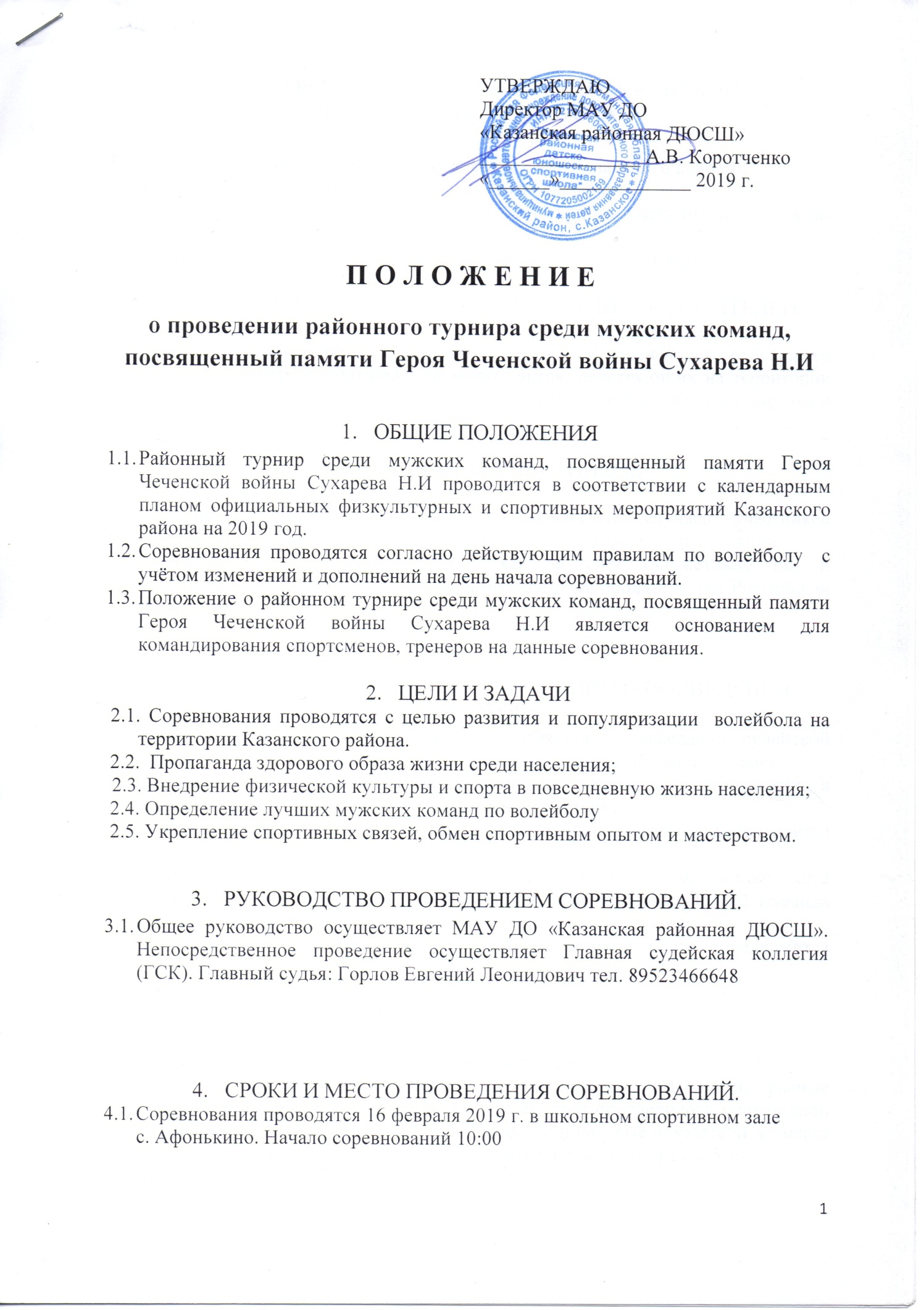 П О Л О Ж Е Н И Ео проведении районного турнира среди мужских команд, посвященный памяти Героя Чеченской войны Сухарева Н.ИОБЩИЕ ПОЛОЖЕНИЯ Районный турнир среди мужских команд, посвященный памяти Героя Чеченской войны Сухарева Н.Ипроводится в соответствии с календарным планом официальных физкультурных и спортивных мероприятий Казанского района на 2019 год. Соревнования проводятся согласно действующим правилам по волейболу  с учётом изменений и дополнений на день начала соревнований. Положение орайонном турнире среди мужских команд, посвященный памяти Героя Чеченской войны Сухарева Н.Иявляется основанием для командирования спортсменов, тренеров на данные соревнования.ЦЕЛИ И ЗАДАЧИ2.1.Соревнования проводятся с целью развития и популяризации  волейбола на территории Казанского района. 2.2.  Пропаганда здорового образа жизни среди населения;2.3. Внедрение физической культуры и спорта в повседневную жизнь населения; 2.4. Определение лучших мужских команд по волейболу 2.5. Укрепление спортивных связей, обмен спортивным опытом и мастерством.РУКОВОДСТВО ПРОВЕДЕНИЕМ СОРЕВНОВАНИЙ.Общее руководство осуществляет МАУ ДО «Казанская районная ДЮСШ». Непосредственное проведение осуществляет Главная судейская коллегия (ГСК). Главный судья: Горлов Евгений Леонидович тел. 89523466648СРОКИ И МЕСТО ПРОВЕДЕНИЯ СОРЕВНОВАНИЙ.Соревнования проводятся 16 февраля 2019 г. в школьном спортивном залес. Афонькино. Начало соревнований 10:00ТРЕБОВАНИЯ К УЧАСТНИКАМ СОРЕВНОВАНИЙИ УСЛОВИЯМ ИХ ДОПУСКАСоревнования проводятся среди мужских команд Казанского районаКаждая команда должна иметь комплект игровой формы.Цвет игровой формы либеро должен быть контрастным от цвета формы игроков в командах.Состав команды не более 10 человек: 9 игроков, 1 представитель.ОБЕСПЕЧЕНИЕ БЕЗОПАСНОСТИ УЧАСТНИКОВ И ЗРИТЕЛЕЙСоревнования проводятся в спортивном сооружении, отвечающем требованиям соответствующих нормативных правовых актов, действующих на территории Тюменской области и направленных на обеспечение общественного порядка и безопасности участников и зрителей.СТРАХОВАНИЕ УЧАСТНИКОВСтрахование жизни и здоровья от несчастных случаев участников соревнований производится за счёт средств командирующих организаций.Страхование может производиться, как за счёт бюджетных, так и внебюджетных средств, в рамках действующего законодательства Российской Федерации.УСЛОВИЯ ПРОВЕДЕНИЯ СОРЕВНОВАНИЙ И ПОДВЕДЕНИЯ ИТОГОВСистема проведения соревнований определяется на заседании судейской коллегии в зависимости от количества заявившихся и прибывших команд.Жеребьевка команд проводится ГСК совместно с представителями команд в день приезда, не позднее 10:00 часов местного времени.Для команд не прибывших, до указанного времени, жеребьевка проводится представителями ГСК.За выигрыш 2:0 команда получает 3 очка, за выигрыш 2:1 команда получает 2 очка,  за проигрыш 1:2 команда получает 1 очко за поражение 0:2 команда получает 0 очков. В случае равенства очков у двух и более команд места определяются последовательно:а) по количеству побед во всех встречах. б) по соотношению партий во всех встречах;в) по соотношению мячей во встрече между ними.Если при распределении мест между командами, имеющими равные показатели, по одному из вышеуказанных пунктов определилось место одной или нескольких команд, а другие вновь имеют одинаковые показатели, то места между ними снова определяются последовательно по пунктам «а, б, в».НАГРАЖДЕНИЕКоманда, занявшая I место награждается кубком,грамотой I степени, денежным призом.Команды, занявшие 2-е 3-е места, награждаются грамотамии денежными призами.ПОРЯДОК И СРОКИ ПОДАЧИ ЗАЯВОКПредварительные заявки на участие в соревнованиях направляются на эл. адрес:kazanka_sport@mail.ru или по тел. 89523466648 не позднее, чем за 3дня до начала соревнований. В главную судейскую коллегию на месте проведения соревнований представляются:- именной заявочный лист (Приложение1), заверенный врачом и руководителем командирующей организации.ФИНАНСОВЫЕ УСЛОВИЯРасходы, связанные с организацией и проведением соревнований (награждение победителей и призеров соревнований, оплата медицинского персонала и прочее)несет МАУ ДО «Казанская районная ДЮСШ»Расходы, связанные с проездом, питанием,  страхованием осуществляют командирующие организации.Приложение № 1. ЗАЯВОЧНЫЙ  ЛИСТна команду ______________________________________________________________ Гл. тренер - _________________________К соревнованиям допущено _______(_____)чел.  Врач__________________________                        (расшифровка подписи)м.п.   Руководитель организации - _____________________________                    (расшифровка подписи)       м.п.       УТВЕРЖДАЮ 		Директор МАУ ДО«Казанская районная ДЮСШ»________________ А.В. Коротченко«______»_____________ 2019 г.№п./п. Ф.И.О. (полностью) число, месяц, год рожд. спорт.разрядВиза врача 1 2 